ГЕЛЕНДЖИК,    «РУСЛАН» (с бассейном)     Лето 2021Гостевой дом «Руслан» — это трехэтажное здание с общими балконами, расположенное в Геленджике - одном из популярных направлений среди курортов Краснодарского края. Геленджик - город солнца, отдыха и веселья - расположен на берегу живописной Геленджикской бухты Черного моря, где чистое море, благоустроенные пляжи, фешенебельные рестораны и доступные кафе, стильные ночные клубы, масса исторических и природных достопримечательностей,  превосходная лечебная база. На территории гостевого дома «Руслан»  располагаются места для отдыха под виноградными беседками, также имеется мангал, бесплатные парковочные места под видео наблюдением, есть бассейн, прачечная, интернет в номерах, сейф на ресепшене. Около гостиницы располагаются продуктовые магазины и гипермаркет «Магнит». Рядом в 50 метрах расположена городская автобусная остановка. Также рядом Геленджикский Дельфинарий. Также предоставляется услуга БЕСПЛАТНОГО ТРАНСФЕРА ДО МОРЯ И ОБРАТНО!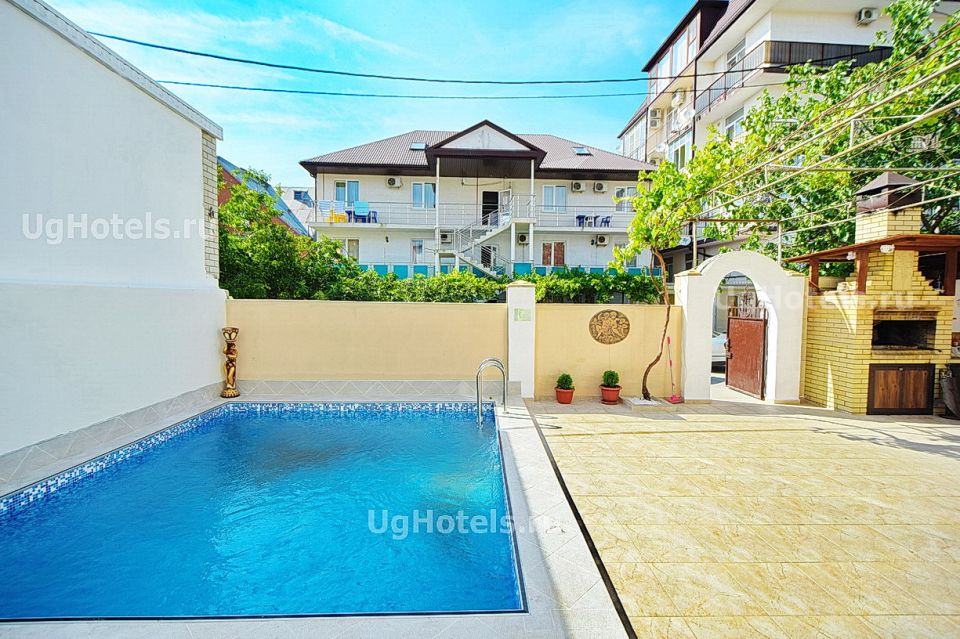 Размещение: «Эконом» 3-х, 4-х местные номера с удобствами на этаже (сплит-система, односпальные или кровати, шкаф, тумбочка). Холодильник на этаже.«Стандарт» 2-х, 3-х, 4-х местные номера с удобствами (WC, душ, ТВ, сплит-система, холодильник, двуспальные или односпальные  кровати, шкаф, журнальный столик).Пляж: 10 мин - песчано-галечный.Питание: В гостевом доме имеется столовая (3-х разовое питание около 700 р. в день) и общая летняя кухня с плитой для самостоятельного приготовления пищи и необходимым набором посуды. Во дворе мангал для приготовления шашлыка. Дети: до 12 лет скидка на проезд – 200 руб.Стоимость тура на 1 человека (7 ночей )В стоимость входит:  проезд на  автобусе, проживание в номерах выбранной категории, сопровождение, страховка от несчастного случая.                                 Выезд из Белгорода  еженедельно по пятницам.Хочешь классно отдохнуть – отправляйся с нами в путь!!!!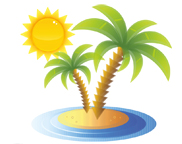 ООО  «Турцентр-ЭКСПО»                                        г. Белгород, ул. Щорса, 64 а,  III этаж                                                                                                            Остановка ТРЦ «Сити Молл Белгородский»     www.turcentr31.ru      т./ф: (4722) 28-90-40;  тел: (4722) 28-90-45;    +7-951-769-21-41РазмещениеЗаездыЭКОНОМс кондиц.3-х, 4-х мест. с удоб. на этажеСТАНДАРТс кондиц.СТАНДАРТс кондиц.СТАНДАРТс кондиц.СТАНДАРТс кондиц.РазмещениеЗаездыЭКОНОМс кондиц.3-х, 4-х мест. с удоб. на этаже2-х мест.  с удоб.3-х мест.  с удоб.4-х мест.  с удоб.Доп. место в стандартах(кровать)28.05.-06.06.6750725072507250635004.06.-13.06.6850735073507350625011.06.-20.06.6950765076507550625018.06.-27.06.7350795079507750645025.06.-04.07.7550915086508250645002.07.-11.07.82501095097508950665009.07.-18.07.82501095097508950665016.07.-25.07.84501155099509250695023.07.-01.08.84501155099509250695030.07.-08.08.84501155099509250695006.08.-15.08.84501155099509250695013.08.-22.08.84501155099509250695020.08.-29.08.78501015093508850665027.08.-05.09.7250935087508450665003.09.-12.09.6750825082508100635010.09.-19.09.6450825082508100635017.09.-26.09.58207950795078506350